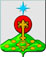 РОССИЙСКАЯ ФЕДЕРАЦИЯСвердловская областьДУМА СЕВЕРОУРАЛЬСКОГО ГОРОДСКОГО ОКРУГАРЕШЕНИЕот 23 июля 2014 года	                    № 85г. Североуральск         О внесении изменений и дополнений в Решение Думы Североуральского городского округа от 28 октября 2009 года  № 151 «Об утверждении Правил землепользования и застройки города Североуральска»В соответствии с Градостроительным кодексом Российской Федерации («Российская газета», 2004, 30 декабря, № 290) с изменениями на 05 мая 2014 года, Федеральным законом от 6 октября 2003 года № 131-ФЗ «Об общих принципах организации местного самоуправления в Российской Федерации» («Российская газета», 2003, 08 октября, № 202) с изменениями на 27 мая 2014 года, Уставом Североуральского городского округа (газета «Наше слово», 2005,15 августа, № 95) с изменениями на 23 апреля 2014 года, постановлением Администрации Североуральского городского округа от 21 апреля 2014 года № 550 «О назначении публичных слушаний по вопросам внесения изменений в Правила землепользования и застройки города Североуральска и предоставлении разрешений на условно разрешенный вид использования земельных участков» (газета «Наше слово», 2014, 22 апреля, № 44 (10428), на основании протокола проведения публичных слушаний по вопросам внесения изменений  в Правила землепользования и застройки города Североуральска и предоставления разрешений на условно разрешенный вид использования земельных участков от 23 мая 2014 года, Решения о результатах публичных слушаний от 23 мая 2014 года (газета «Наше слово», 2014, 30 мая, № 61 (10445)  Дума Североуральского городского округаРЕШИЛА:1. Внести в Правила землепользования и застройки города Североуральска, утвержденные Решением Думы Североуральского городского округа от 28 октября 2009 года № 151, следующие изменения:1)  в параграф 2.1.8. Ж-5. Зона смешанной застройки среднеэтажных и многоэтажных многоквартирных жилых домов, подпункта 2.1. Ж – Жилые зоны, пункта 2. «Градостроительные регламенты», статьи 78. «Градостроительные регламенты по видам разрешенного использования и предельные параметры разрешенного использования земельных участков и объектов капитального строительства», главы 11. «Карта градостроительного зонирования города Североуральска», части II. «Градостроительные регламенты» включить в условно разрешенные виды использования следующий вид использования: – «автомойки»;2) в параграф 2.3.4. ИТ-4. Зона инфраструктуры автомобильного транспорта, подпункта 2.3. ИТ – Зоны инженерной и транспортной инфраструктуры, пункта 2. «Градостроительные регламенты», статьи 78. «Градостроительные регламенты по видам разрешенного использования и предельные параметры разрешенного использования земельных участков и объектов капитального строительства», главы 11. «Карта градостроительного зонирования города Североуральска», части II. «Градостроительные регламенты» включить в условно разрешенные виды использования следующий вид использования: – «гаражи, гаражные комплексы»; 3) подпункт 2.7. Р – Зоны рекреационного назначения, пункта 2. «Градостроительные регламенты», статьи 78. «Градостроительные регламенты по видам разрешенного использования и предельные параметры разрешенного использования земельных участков и объектов капитального строительства», главы 11. «Карта градостроительного зонирования города Североуральска», части II. «Градостроительные регламенты» дополнить  параграфом  2.7.3. Р-3. Зона рекреационно-ландшафтных территорий:Зона Р-3 выделена для обеспечения правовых условий сохранения и использования лугов, лугопарков и создания экологически чистой окружающей среды в интересах здоровья населения, сохранения и воспроизводства зеленых насаждений, обеспечение их рационального использования.Основные виды разрешенного использования недвижимости:- луга;- лугопарки;- лодочные и спасательные станции;- пляжи;- речные причалы;- рекламные конструкции.Вспомогательные виды разрешенного использования:- детские площадки, площадки для отдыха, спортивных занятий;- элементы дизайна, скульптуры, малые архитектурные форма;- мемориальные сооружения;- вспомогательные строения и инфраструктура для отдыха;- предприятия общественного питания;-открытые наземные автостоянки для кратковременного и временного хранения автомобилей;- площадки для выгула собак;- площадки для сбора мусора;- общественные туалеты;- объекты пожарной охраны (гидранты, резервуары);-объекты инженерной инфраструктуры, обслуживающие данную территорию.Условно разрешенные виды использования:- временные объекты торговли и обслуживания (киоски, павильоны).4) в параграф 2.7.3. Р-3. Зона рекреационно-ландшафтных территорий, подпункта 2.7. Р – Зоны рекреационного назначения, пункта 2. «Градостроительные регламенты», статьи 78. «Градостроительные регламенты по видам разрешенного использования и предельные параметры разрешенного использования земельных участков и объектов капитального строительства», главы 11. «Карта градостроительного зонирования города Североуральска», части II. «Градостроительные регламенты» включить в основные виды разрешенного использования следующий вид использования: – «водоемы».2. Внести в Карту (схему) градостроительного зонирования города Североуральска части III «Карта градостроительного зонирования территории города Североуральск» Правил землепользования и застройки города Североуральска следующие изменения: уменьшить границы территориальной зоны Ж-5 (зона смешанной застройки среднеэтажных и многоэтажных многоквартирных жилых домов) включив территориальную зону Ж-3 (зона смешанной застройки малоэтажных и среднеэтажных многоквартирных жилых домов) в границах улиц  Каржавина – Буденного – Шахтерская – Ватутина – Циолковского (схема прилагается). 3.  Опубликовать настоящее Решение в газете «Наше слово».4. Установить, что настоящее Решение вступает в силу со дня его официального опубликования. 5. Контроль за исполнением настоящего Решения возложить на депутатскую комиссию Думы Североуральского городского округа по городскому хозяйству  и землепользованию  (Меньшиков Б.В.).Глава Североуральского городского округа                                        Б.В. Меньшиков